Тип деятельности, которым бы вы хотели заниматься: Ремонт автомобилей О себе: Коммуникабельность, целеустремленность, желание развиваться, аккуратность, опрятность, отзывчивость, пунктуальность, нацеленность на результат, умение находить общий язык.Жизненное кредо: «Делай только то, что ты действительно хочешь»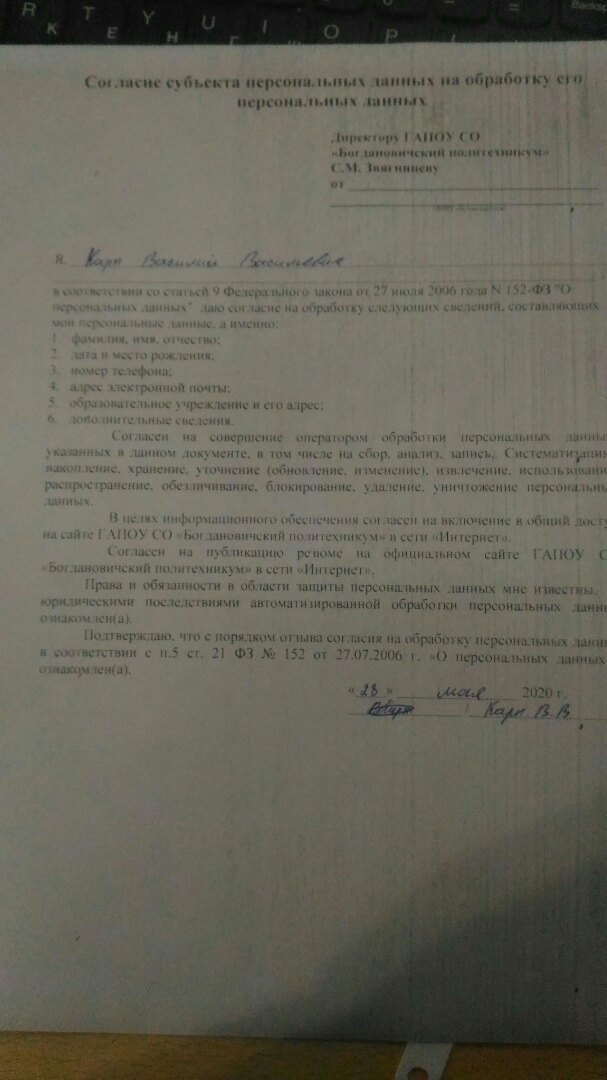 Персональные данные выпускника:Карп Василий ВасильевичДата рождения:   10.08.2000Адрес проживания: Свердловская область, Богдановичский р-он Телефон: 8-958-135-07-59Адрес эл. почты: karp.vasya2018@yandex.ruУчебное заведение: ГАПОУ СО «Богдановичский политехникум»Квалификация: «Техническое обслуживание и ремонт автомобильного транспорта»